Nuclear Reactions	Studies of the nucleus of atoms can help us explain what we see in our environment. 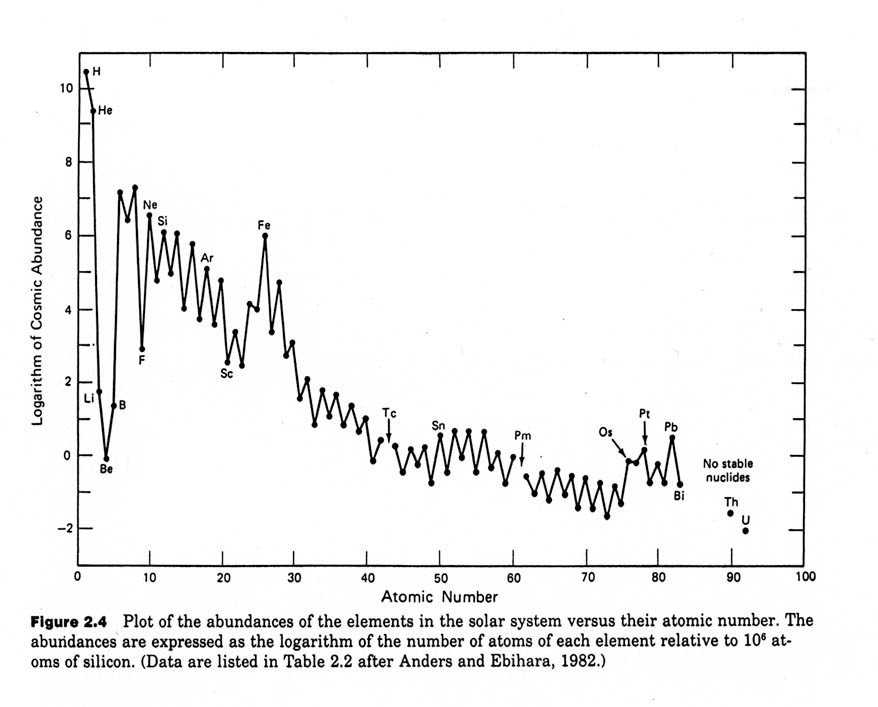 From this chart, we can see a notable trend about the abundance of elements in our Universe.Though there are some weird points:Binding Energy: the energy that is used to keep the nucleus together.Induced Nuclear Reactions	To start a nuclear reaction we ______________________ an atom with ____________ or ____________.Example:Nuclear Equation Rules:The mass numbers on either side of the arrow will add to the same number.The charge (atomic numbers) of either side of the arrow will add to the same number.Example: the fission of UraniumFissionFusion